У К Р А Ї Н АГОЛОВА ЧЕРНІВЕЦЬКОЇ ОБЛАСНОЇ РАДИРОЗПОРЯДЖЕННЯ___ ___________ 2022 р.								№____Про скликання 10-ї сесії Чернівецької обласної ради 
VІІІ скликанняНа підставі статті 46-ї та частин 6 і 7 статті 55-ї Закону України «Про місцеве самоврядування в Україні», статті 8 розділу ІІ Регламенту обласної ради VІІІ скликання скликати пленарне засідання 10-ї сесії обласної ради VІІІ скликання 27 грудня 2022 року в сесійній залі Чернівецької обласної ради (м.Чернівці, вул. Грушевського, 1) об 11.00.На розгляд сесії внести наступні питання:Про результати проведення у 2021 році моніторингу та оцінки результативності реалізації Плану заходів з реалізації у 2021-2023 роках Стратегії розвитку Чернівецької області на період до 2027 року.Про виконання у 2021 році Комплексної програми розвитку малого та середнього підприємництва у Чернівецькій області на 2021-2022 роки.Про виконання у 2021 році Комплексної програми розвитку туризму в Чернівецькій області на 2021-2023 роки.Про хід виконання обласної комплексної програми соціальної підтримки окремих категорій громадян «Турбота» на 2019‐2021 роки.Інші.На сесію запросити народних депутатів України від Чернівецької області, голову та заступників голови обласної державної адміністрації (начальника та заступників начальника обласної військової адміністрації), керівника Чернівецької обласної прокуратури, начальника Головного управління Національної поліції в Чернівецькій області, начальника Управління СБУ у Чернівецькій області, начальника Управління патрульної поліції в Чернівецькій області, голів районних рад та районних державних адміністрацій (начальників районних військових адміністрацій), Чернівецького міського голову, окремих керівників структурних підрозділів обласної державної адміністрації (обласної військової адміністрації), а також територіальних підрозділів міністерств та інших центральних органів виконавчої влади, представників засобів масової інформації.Голова обласної ради 	Олексій БОЙКО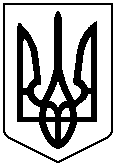 